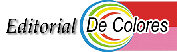 MÉTODO-1-Reunirse no es unirseEduardo Bonnín La fiesta de encontrarnos.La realidad de sabernos unidos.El gozo de sentirnos motivados.                               Por lo mismo                               Por Él mismoVivimos una experiencia.Vivimos empeñados en hacerla vida.Conocimos una vida,que hay que hacerla vida en la vida de muchos más,de cada uno.          Lucidez acercarnos Con    Brío  conocernos                                             Garra comprendernosReunirse no es unirse; más que la reunión de los cristianos deseamos su unión.